Hassan Nasrallah To Jews: 
Flee Israel Before Its Destruction, Zionism Is Our Common Enemy Video and Transcript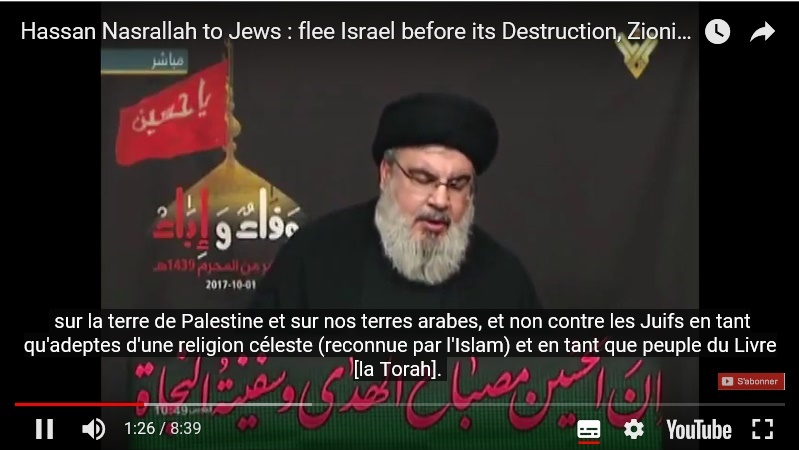 https://www.youtube.com/watch?v=8EUBAmHnFt0